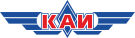 Казанский национальный исследовательский технический университет им. А.Н. Туполева – КАИ (КНИТУ-КАИ)Отдел развития брендаМОНИТОРИНГ СМИ ПО АНТИКОРРУПЦИИ17.12.21Regnum:
Бывшего завкафедрой уральского вуза осудили за взятки от студентовhttps://regnum.ru/news/3442673.html06.12.21В Челябинске бывший завкафедрой университета физической культуры осуждён за получение взяток от студентов. Об этом сообщает пресс-служба облпрокуратуры.Приговор вынес Центральный районный суд. По данным следствия, подсудимый брал деньги в 2013 — 2020 годах. Всего за это время он получил более 1,7 млн рублей.Суд назначил гражданину четыре с половиной года колонии общего режима. А полученные им деньги конфискованы в доход государства.Regnum:
В Самаре доцента вуза обвинили в получении взятокhttps://regnum.ru/news/3445317.html08.12.21Доцента высшего учебного заведения Самары обвинили в получении взяток и служебном подлоге. Об этом 7 декабря сообщает пресс-служба Следственного управления Следственного комитета по Самарской области.По версии следствия, обвиняемая доцент кафедры «Логопедии, специальной педагогики, специальной психологии» высшего учебного заведения Самары постоянно получала от учащихся деньги за проставление в зачетных книжках студентов записей о прохождении промежуточной аттестации по этой дисциплине без фактической проверки знаний.«Следствием выявлено 35 эпизодов получения обвиняемой незаконного денежного вознаграждения на общую сумму более 90 тысяч рублей. Всего в зачетные книжки 30 студентов были внесены не соответствующие действительности сведения о сдачи ими дисциплин», — говорится в сообщении пресс-службы.В материалах уголовного дела указано, что в некоторых случаях фигурантка уголовного дела не смогла довести свой преступный умысел до конца по независящим от нее обстоятельствам, так как еще девять студентов не предоставили свои зачетные книжки.По данным фактам было возбуждено уголовное дело по признакам получения взятки и служебного подлога. Материалы дела переданы в суд, где будут рассмотрены по существу.Regnum:
В Воронеже доцента вуза будут судить за взяткуhttps://regnum.ru/news/3446083.html09.12.21В Воронеже перед судом по обвинению в получении взятки предстанет доцент одного из высших учебных заведений, об этом сообщили в пресс-службе Следственного управления Следственного комитета РФ по Воронежской области 8 декабря.По версии следствия, в июне 2021 года к обвиняемому обратилась студентка заочного отделения с просьбой поставить ей оценку за экзамен без фактической сдачи — за вознаграждение. Преподаватель согласился, назвав сумму взятки в 15 тыс. рублей. Деньги были перечислены ему на банковскую карту, студентка получила положительную оценку о сдаче экзамена по учебной дисциплине.Уголовное дело в отношении преподавателя следственные органы возбудили на основании материалов полиции. Сам обвиняемый вину в совершении преступления не признаёт. Однако следователи считают, что доказательства его вины являются достаточными, дело готовится к передаче в суд.АиФ - Оренбург:
Суд аннулировал диплом оренбургского студента из-за взятокhttps://oren.aif.ru/society/education/sud_annuliroval_diplom_orenburgskogo_studenta_iz-za_vzyatok15.12.21Оренбургский областной суд признал недействительным диплом выпускника одного из оренбургских вузов. Стороне обвинения удалось доказать, что свидетельство о высшем образовании было куплено.По материалам дела, ещё будучи учащимся, молодой человек лично передал взятки доценту и заведующему кафедрой, чтобы вначале вместо него написали дипломную работу, а после – обеспечили допуск и её защиту. Причём только деньгами студент не ограничился – в ход шли и подарочные карты.Студент действительно получил выпускную квалификационную работу. Более того – ему обеспечили получение положительной оценки от государственной экзаменационной комиссии.Согласившись с позицией прокурора, суд признал диплом выпускника недействительным. Студент пытался обжаловать приговор, но апелляционная жалоба осталась без удовлетворения.